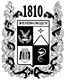 ПОСТАНОВЛЕНИЕадминистрации города-КУРОРТА железноводска ставропольского краяО внесении изменений в преамбулу постановления администрации города-курорта Железноводска Ставропольского края от 22 октября 2018 г. № 758 «О закреплении территорий за муниципальными общеобразовательными организациями города-курорта Железноводска Ставропольского края в целях соблюдения конституционных прав граждан на получение общедоступного и бесплатного общего образования»В соответствии с федеральными законами от 06 октября 2003 г.                              № 131-ФЗ «Об общих принципах организации местного самоуправления 
в Российской Федерации», от 29 декабря 2012 г. № 273-ФЗ «Об образовании 
в Российской Федерации», приказом Министерства просвещения Российской Федерации от 02 сентября 2020 г. № 458 «Об утверждении Порядка приема 
на обучение по образовательным программам начального общего, основного общего, среднего общего образования»ПОСТАНОВЛЯЮ:	1. Утвердить прилагаемые изменения, которые вносятся в преамбулу постановления администрации города-курорта Железноводска Ставропольского края от 22 октября 2018 г. № 758 «О закреплении территорий за муниципальными общеобразовательными организациями города-курорта Железноводска Ставропольского края в целях соблюдения конституционных прав граждан на получение общедоступного и бесплатного общего образования» (с изменениями, внесенными постановлением администрации города-курорта Железноводска Ставропольского края от 26 апреля 2019 г. № 311).	2. Опубликовать настоящее постановление в общественно-политическом еженедельнике «Железноводские ведомости» и разместить на официальном сайте Думы города-курорта Железноводска Ставропольского края и администрации города-курорта Железноводска Ставропольского края в сети Интернет.23. Контроль за выполнением настоящего постановления возложить на заместителя главы администрации города-курорта Железноводска Ставропольского края Шумкину А.С.	4. Настоящее постановление вступает в силу со дня его подписания.Глава города-курортаЖелезноводска Ставропольского края                                                                          Е.Е. БакулинУТВЕРЖДЕНЫпостановлением администрации города-курорта Железноводска Ставропольского краяот 29 марта 2022 г. № 251ИЗМЕНЕНИЯ,которые вносятся в преамбулу постановления администрации города-курорта Железноводска Ставропольского края от 22 октября 2018 г. № 758 
«О закреплении территорий за муниципальными общеобразовательными организациями города-курорта Железноводска Ставропольского края в целях соблюдения конституционных прав граждан на получение общедоступного 
и бесплатного общего образования»	Преамбулу изложить в следующей редакции: 	«В соответствии с федеральными законами от 06 октября 2003 г.                          № 131-ФЗ «Об общих принципах организации местного самоуправления в Российской Федерации», от 29 декабря 2012 г. № 273-ФЗ «Об образовании в Российской Федерации», приказом Министерства просвещения Российской Федерации от 02 сентября 2020 г.  № 458 «Об утверждении Порядка приема на обучение по образовательным программам начального общего, основного общего, среднего общего образования».Заместитель главы администрациигорода-курорта ЖелезноводскаСтавропольского края                                                                     А.С. Шумкина29 марта 2022 г.              г.Железноводск№251